This certificate meets the conditions of Annex I and II of Commission Regulation (EU) No 605/2010 of 2 July 2010 as amended. If applicable If necessary, extra tables can be attached as annex by the consignor and should be approved and stamped by the Competent Authority.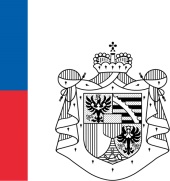 LiechtensteinHealth certificate for the exportation of milk and dairy products1)Part I: Details of dispatched consignmentI.1. Consignor:Name:      Address: I.1. Consignor:Name:      Address: I.1. Consignor:Name:      Address: I.2. Certificate reference number*:I.2. Certificate reference number*:I.2. Certificate reference number*:I.2. Certificate reference number*:Part I: Details of dispatched consignmentI.1. Consignor:Name:      Address: I.1. Consignor:Name:      Address: I.1. Consignor:Name:      Address: I.3. a. Central competent authority:Federal Food Safety and Veterinary Office FSVOI.3. a. Central competent authority:Federal Food Safety and Veterinary Office FSVOI.3. a. Central competent authority:Federal Food Safety and Veterinary Office FSVOI.3. a. Central competent authority:Federal Food Safety and Veterinary Office FSVOPart I: Details of dispatched consignmentI.1. Consignor:Name:      Address: I.1. Consignor:Name:      Address: I.1. Consignor:Name:      Address: I.3. b. Competent authority:Food and Veterinary Office FVOI.3. b. Competent authority:Food and Veterinary Office FVOI.3. b. Competent authority:Food and Veterinary Office FVOI.3. b. Competent authority:Food and Veterinary Office FVOPart I: Details of dispatched consignmentI.4. Consignee
Name:      Address:      I.4. Consignee
Name:      Address:      I.4. Consignee
Name:      Address:      I.4. Consignee
Name:      Address:      I.4. Consignee
Name:      Address:      I.4. Consignee
Name:      Address:      I.4. Consignee
Name:      Address:      Part I: Details of dispatched consignmentI.5. Country of origin: Liechtenstein
ISO Code: LII.5. Country of origin: Liechtenstein
ISO Code: LII.5. Country of origin: Liechtenstein
ISO Code: LII.6. Country of destination:      
ISO Code:      I.6. Country of destination:      
ISO Code:      I.6. Country of destination:      
ISO Code:      I.6. Country of destination:      
ISO Code:      Part I: Details of dispatched consignmentI.7. Place of origin:
Name:      Address:      Approval number of establishment(s)2) :I.7. Place of origin:
Name:      Address:      Approval number of establishment(s)2) :I.7. Place of origin:
Name:      Address:      Approval number of establishment(s)2) :I.8. Place of loading:I.8. Place of loading:I.8. Place of loading:I.8. Place of loading:Part I: Details of dispatched consignmentI.7. Place of origin:
Name:      Address:      Approval number of establishment(s)2) :I.7. Place of origin:
Name:      Address:      Approval number of establishment(s)2) :I.7. Place of origin:
Name:      Address:      Approval number of establishment(s)2) :I.9. Expected border post2):I.9. Expected border post2):I.9. Expected border post2):I.9. Expected border post2):Part I: Details of dispatched consignmentI.10. Means of transport (if available):Aeroplane  	Ship    	Railway wagon   Road vehicle 	Other   Identification2) :      I.10. Means of transport (if available):Aeroplane  	Ship    	Railway wagon   Road vehicle 	Other   Identification2) :      I.10. Means of transport (if available):Aeroplane  	Ship    	Railway wagon   Road vehicle 	Other   Identification2) :      I.11. Temperature of product:Ambient 	Chilled 		Frozen I.11. Temperature of product:Ambient 	Chilled 		Frozen I.11. Temperature of product:Ambient 	Chilled 		Frozen I.11. Temperature of product:Ambient 	Chilled 		Frozen Part I: Details of dispatched consignmentI.10. Means of transport (if available):Aeroplane  	Ship    	Railway wagon   Road vehicle 	Other   Identification2) :      I.10. Means of transport (if available):Aeroplane  	Ship    	Railway wagon   Road vehicle 	Other   Identification2) :      I.10. Means of transport (if available):Aeroplane  	Ship    	Railway wagon   Road vehicle 	Other   Identification2) :      I.12. Identification of container/seal number2):I.12. Identification of container/seal number2):I.12. Identification of container/seal number2):I.12. Identification of container/seal number2):Part I: Details of dispatched consignmentI.13. Commodities intended for use as:Human consumption 		Animal feed 		Further processing   Technical use 		Cosmetic purpose 		Other 	I.13. Commodities intended for use as:Human consumption 		Animal feed 		Further processing   Technical use 		Cosmetic purpose 		Other 	I.13. Commodities intended for use as:Human consumption 		Animal feed 		Further processing   Technical use 		Cosmetic purpose 		Other 	I.13. Commodities intended for use as:Human consumption 		Animal feed 		Further processing   Technical use 		Cosmetic purpose 		Other 	I.13. Commodities intended for use as:Human consumption 		Animal feed 		Further processing   Technical use 		Cosmetic purpose 		Other 	I.14. Total number of packages:I.14. Total number of packages:Part I: Details of dispatched consignmentI.15. Identification of dairy products3):I.15. Identification of dairy products3):I.15. Identification of dairy products3):I.15. Identification of dairy products3):I.15. Identification of dairy products3):I.15. Identification of dairy products3):I.15. Identification of dairy products3):Part I: Details of dispatched consignmentNature of Commodity (HS code)2) :Species (scientific name):Manufacturing plant:Manufacturing plant:Number of package:Net weightLot ID/ Date code:Part I: Details of dispatched consignmentLiechtensteinDairy productsII. Sanitary informationCertificate reference number*:LiechtensteinDairy productsIII. SignatureCertificate reference number*:Part III: SignatureCertifying Officer:Full name and address : 	Official position:Food and Veterinary Office (FVO)Postplatz 2, 9494 SchaanLiechtensteinDate: 12.03.2021	Stamp and signature: Certifying Officer:Full name and address : 	Official position:Food and Veterinary Office (FVO)Postplatz 2, 9494 SchaanLiechtensteinDate: 12.03.2021	Stamp and signature: 